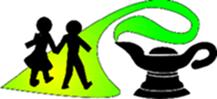 ART at Great Moor Junior School What does an Art lesson look like in our school?We endeavour to make Art lessons enjoyable, engaging and challenging.Children will use sketchbooks, not only for observational drawing, but also to record ideas, experiment with different materials, use as a scrapbook, eg. to stick photographs in, samples- things which are of interest to them creatively -  also their research about a range of artists. Sketchbooks should be a place of discovery.We encourage children to recognise that Art is a process and that sketchbooks are an integral part of this.We want them to understand that although the `final piece` is valued we don’t view it as the most important aspect of the Art lessons.We strive to allow all children to be creative, interpret things in their own way- we don’t expect to get a class of identical pieces at the end of a project.Work showing the process can be used for display as well as finished pieces.Children will gain experience of a wide range of techniques and media to ensure that they are given the maximum opportunity to have creative success. Children will be exposed to a range of artists - established, contemporary, male, female and multi-cultural.There will be a variety of tasks and challenges in different formats that require the children to work independently, together and respond, using their skills in different ways.Art is taught as a stand-alone subject as well as a vehicle to enhance other subjects in a cross-curricular way.Art is valued as a practical, creative subject that allows children who may struggle in more academic subjects to excel. How does Art work at Great Moor Junior School?Art is taught by class teachers. The National curriculum guidelines for Art are followed and covered.Art is either taught weekly in 45 minute lessons throughout each term or within a cross curricular day each half term.Every year group is encouraged to host artists’ workshops in school. Every year group is encouraged to take their classes out to an Art Gallery.What Assessment takes place?Formative assessment is the main tool during and after each lesson.Assessment informs the planning of the next lesson.The children regularly self and peer assess and reflect on their progress.Summative assessment is recorded on termly planning using National Curriculum and NSEAD guidelines